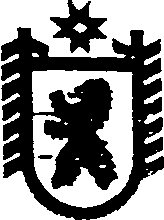 Республика КарелияСовет Сегежского городского поселения   ХХIV    СЕССИЯ       II     СОЗЫВАРЕШЕНИЕот  28 мая 2015 года   №   135г.СегежаО внесении изменений в Регламент Совета Сегежского городского поселенияСовет Сегежского городского поселения  р е ш и л:1.Внести в Регламент Совета Сегежского городского поселения, утвержденный решением IV сессии Совета Сегежского городского поселения I созыва от 09 декабря 2005 года № 11 (с изменениями, внесёнными решениями Совета Сегежского городского поселения от 26 октября 2009 года № 4) следующие изменения:1.1.Часть 4 статьи 25.1. Регламента изложить в следующей редакции:«4.Избранными считаются два кандидата, получившие наибольшее по отношению к другим кандидатам число голосов.В случае досрочного прекращения полномочий одного из избранных депутатов Совета Сегежского муниципального района и проведения дополнительных выборов депутатов Совета Сегежского муниципального района избранным считается один кандидат, получивший наибольшее по отношению к другим кандидатам число голосов.»2.Настоящее решение вступает в силу со дня его принятия.Председатель Совета Сегежского городского поселения							Н.В.ПетриляйненГлава Сегежского городского  поселения                                                                       		А.Н.ЛотошРазослать: в дело, УД.